Моніторинг якості освітнього процесу  а) стан розвивального середовища   Одним з напрямків модернізації дошкільної освіти в ДНЗ є створення розвивального, предметного та ігрового середовища.   Для забезпечення потреби дітей гнучко, варіативно використовували простір, де діти могли почуватися володарями ігор та іграшок, виявляли свої інтереси, займалися своїми улюбленими справами. Підбір іграшок та ігор в усіх вікових групах відповідає «Типовому переліку обов’язкового обладнання, навчально – наочних посібників та іграшок в дошкільних навчальних закладах», затвердженому наказом МОН України від         11.09. 2002 №509.  Атмосфера створеного середовища відповідає основним вимогам – між дітьми панували гуманні стосунки, довіра, безпека, можливість особистого росту, емоційне співзвуччя.  Та поряд з цим, потребує уваги:      * створення умов для вільного експериментування з природним матеріалом;      * поповнення куточків приладами для  пошуково – дослідницької діяльності;      * забезпечення фізкультурної  зали сучасним фізкультурним обладнанням;б) форми організації освітнього процесу:Для підвищення якості освітнього процесу в дошкільному закладі урізноманітнювали  форми роботи з дітьми, а саме:     * організація індивідуальних занять;      * організація занять дітей за здібностями (завдання  із сірниками, словесна асоціація, складання зображення,         ескізи, мнемокарти, юні художники, Петриківський розпис);     * психологічна гімнастика (для розвитку творчої уяви)  ;     * театралізована педагогіка  ( міні – театр, сольовий театр, пальчиковий театр, та інші)     * біоенергопластика ( поєднання рухів апарату  артикуляції з рухами руки)     * проведення гурткової роботи гурток театру та шахів «Казкова мозаїка» під керівництвом Ляпандри В.М.,          художньої гімнастики та карате до, англійської мови English під керівництвом Тараби Ю.Ю.)     * застосування педагогічних інновацій, сучасних психолого – педагогічних  та інформаційно – комунікаційних технологій , що висвітлено в плані навчально – виховної роботи за минулий рік.в) робота спеціалізованих груп дошкільного закладу      У дошкільному закладі функціонує  1 логопедична група та 2 групи для дітей з порушенням психологічного розвитку.У закладі створено сприятливі умови для проведення корекційно – відновлювальної роботи для дітей з порушенням мовного апарату. З дітьми працювали спеціалісти: вчитель – логопед, вчитель – дефектолог, практичний психолог,  вихователі логопедичних груп, інструктор з фізичної культури, керівник гуртка театралізованої діяльності. Заняття проводились за підгрупами та індивідуально. Розробили режим дня, який відрізняється від звичайного.     Кабінети спеціалістів обладнані необхідними  навчально – дидактичними матеріалами, посібниками, літературою. Багато роздавального та демонстраційного матеріалу, різноманітних дидактичних ігор для розвитку пам'яті, мислення , мови, дрібної моторики рук ( « Жива азбука», « Спіймай звук», лото « Іграшки», шнурівки, сортери, інтерактивні азбуки та іграшки та інші).    В кабінеті вчителя –  дефектолога є спеціально обладнаний куточок , де проводилась робота над розвитком пальчикової моторики, сендплей, сольова анімація, в кабінеті практичного психолога працювали над розвитком психічних процесів дитини, на заняттях з театралізованої діяльності   проводилась робота з розвитку дрібної моторики рук завдяки мистецтву квілінга.    Підготовка дітей до школи вважається однією з найважливіших задач  в цих групах. А тому , на спеціально організованих заняттях педагоги   виховували у дітей здатність до навчання у школі. Для дітей з особливими потребами вчитель-логопед та вчитель-дефектолог  проводили заняття короткотривалого  перебування, та був розроблений гнучкий графік адаптації дитини в групі згідно з витягом з протоколу засідання обласної психолого-медико-педагогічної консультації. Використовуючи модель : вихователь – вчитель-дефектолог – практичний психолог - батьки,  педагоги домоглися високої ефективності усунення мовленнєвого недорозвинення і негативного впливу розладів мовлення на формування пізнавальної діяльності дітей.   Хотілось б щоб в роботі з дітьми логопедичних груп належне місце знаходилось і батькам, без допомоги яких  неможливо сформувати зв’язне мовлення  дитини. На даному етапі  батьки деяких вихованців не приймають активної участі в житті дітей в ДНЗ.   На сучасному етапі інклюзивне навчання набуває важливого  значення і передбачає перебування дітей із порушенням психофізичного розвитку з їх здоровими однолітками.Наш  дошкільний заклад відвідує дитина  з особливими потребами Куркумєй Макар ( нейросенсорна туговухість III ступеня, документ № 098353 ААД). Завдяки вистроєній  індивідуальній програмі та плідній співпраці спеціалістів вчителя-дефектолога Яланської А.В. та практичного психолога Аделіні Н.В. у розвитку дітей позначився значний прогрес . Навчання  проводилось з орієнтацією на здібності та інтереси.   Кожна дитина з діагнозом ППР являється повноцінним учасником навчально – виховного процесу , стала частиною нашого життя, до них ставляться як до рівних, як до таких, що заслуговують на повагу і сприйняття їх такими, як вони є.г) результативність роботи з дітьми за усіма лініями розвитку:    У дошкільному закладі функціонує дві групи дітей раннього віку. Предметно – розвивальне  середовище в цих групах організовано як осередок діяльності дітей. Вихователі груп проводили діагностування дітей на рівень виконання освітніх розвиваючих, виховних, навчальних завдань відповідно до програмових вимог.Обстежено 38 дітей раннього віку* високий рівень розвитку – 6%;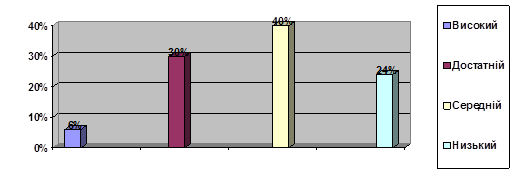 достатній рівень – 30%;* середній рівень – 40%;* низький рівень – 24%.Діагностика проводилась  як емоційно -  ділове спілкування дорослого із дитиною в невимушеній обстановці.Методи і прийоми, які використовували педагоги в роботі з дітьми доцільні, різноманітні згідно віковим особливостям дітей.   Аналіз результатів загального і соціального розвитку дітей у 2016 – 2017 навчальному році у порівнянні з минулим свідчить про стабільну роботу педагогічного колективу та раціональне побудування освітнього процесу. Знання дітей педагогами оцінювались комплексно у зв’язку з різними сферами життєдіяльності, що пов'язують дитину з майбутнім шкільним життям.Результативність педагогічного процесу проаналізовано згідно з діагностуванням та проведенням порівняльних аналізів.   Аналіз показників компетентності дитини проводився за лініями розвитку.Моніторинг рівня знань дітей за освітніми лініями « Особистість дитини»« Самосвідомість. Особистісно-оцінна компетенція»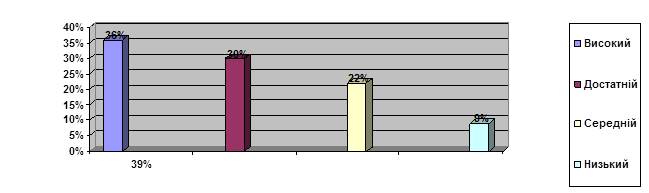  Було обстежено 160 дітей.Високий рівень – 62 дитини;                                            Достатній рівень –  48 дітей;Середній рівень – 35 дітей;Низький рівень – 15 дітей.Вважаємо, щоб підвищити та удосконалити знання вихованців за показниками « Особистість дитини» необхідно звернути увагу на індивідуальну роботу з дітьми середнього та низького рівня.Моніторинг рівня знань дітей за освітньою лінією « Дитина в сенсорно-пізнавальному просторі»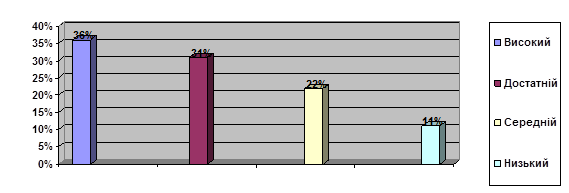 Було обстежено 160 дітей:Високий рівень -  57 дітей ;                                           Достатній рівень – 50 дітей;Середній рівень – 35 дітей;Низький рівень – 18 дітейПорівнюючи рівень знань з пізнавальної активності та сенсорні еталони дітей з минулим роком, можна зробити висновок, що завдяки використанню інноваційних технологій в освітньо – виховному процесі у дітей відзначається позитивна динаміка у розвитку , а також підвищився рівень компетентності.   Пріоритетним напрямком у роботі наш колектив вибрав заняття з розвитку мовлення, художньо – творчу діяльність дітей під час ознайомлення  зі світом театру. Керівник гуртка Ляпандра В.М. розробила і використовує інноваційні методи і прийоми при роботі з театралізованої діяльності. Такі технології, як ігри – емпатії, релаксація, заняття – подорожі, музей театру, вигадування новітніх казок, казок сучасності допомагають кожному маляті знайти упевненість в собі, психологічну захищеність, внутрішній спокій, позбутися негативних емоцій .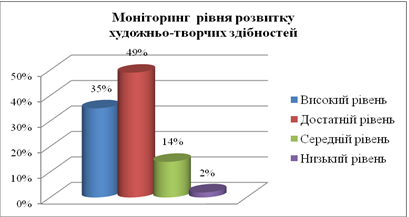 Моніторинг здоров'я дітей та фізкультурно – оздоровча робота.  Одним з пріоритетних напрямків освітнього процесу в дошкільному закладі залишається фізичне виховання дітей.У закладі сформувалась модель оптимальної дії всіх спеціалістів, об’єднаних єдиною професійною метою, які допомагають у реалізації  медико – педагогічного супроводу дитини.   Створена система оздоровчих та фізкультурних заходів першочерговим вважала  завдання щодо формування у дітей мотивації здоров'я і поведінкових навичок здорового способу життя.  За результатами медичного огляду вузькими спеціалістами  відстежується значне поліпшення здоров'я дітей щодо діагнозів та зменшення гострої простудної захворюваності.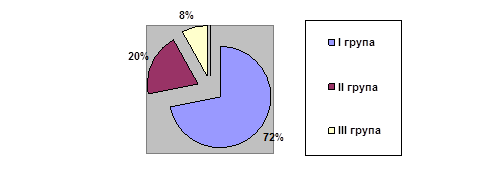                           I група  -    72%                II група  -  20%                III група  -  8%Фізкультурні заняття є пріоритетними і проводяться у всіх вікових групах за розкладом  інструктора з фізичного виховання.Для зміцнення  фізичного здоров'я  використовувались такі форми роботи як ранкова гімнастика , фізкультурні заняття, динамічні перерви, руховий ігровий тренінг, ігроритміка, щітковий масаж,  релаксація до і після сну, пальчикова гімнастика.Систематичним був протягом минулого року і медичний та методичний контроль за станом  фізичного виховання, проведенням загартовуючи процедур, додержанням режиму дня.    Аналіз результатів впровадження оздоровчих заходів, який проводився двічі на рік показав, що захворюваність у 2017 році знизилася на 2 % порівняно з   2016 роком.Педагогами колективу велася системна робота з дітьми , що сприяло збереженню і зміцненню здоров'я дітей, а отримані позитивні результати свідчать про стабільну роботу всього колективу.   На жаль, щоб досягти кращих результатів або хоча б залишитися на цьому рівні, повинна дотримуватись систематичність у роботі всього колективу:   * немає чіткості у проведенні деяких заходів, особливо при загартуванні;   * не завжди дотримується повітряний режим;д) наступність у роботі зі школою:     Щоб забезпечити безперервність освітнього процесу, досягти високої якості освіти налагодили тісний зв'язок дошкільного закладу та НВК №106. Для вчителів початкових класів та педагогів дошкільного закладу проводили спільні засідання(батьки, педагоги  та представники СШ№141),  тренінг  « Розвиток базових якостей особистості дитини, необхідних для успішного навчання в школі» - практичний психолог Аделіні Н.В.,  ділова гра «Використання ігрових методів у навчальній діяльності дітей 6 – річного віку»- вчитель - логопед    Марочко О.О., « круглий стіл» , а для дітей початкових класів та дітей дошкільного закладу спільні свята: «Свято рушника», «Місто майстрів» - осінній ярмарок, конкурс малюнка на асфальті « Щасливе дитинство», відвідування гуртка театралізованої діяльності, проведення сумісного тижня канікул, першокласниками  та інші.     Практичним психологом  Аделіні Н.В. протягом року  було проведено обстеження шкільної зрілості дітей. Щодо засвоєння знань, умінь та навичок ми отримали позитивні результати.  Результати обстеження шкільної зрілостіГотові до шкільного навчання – 99%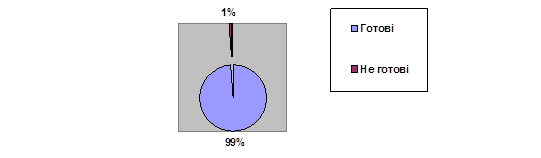 Не готові – 1%Діти – випускники мають на достатньому рівні  розвинуті психічні процеси, добрі потенційні можливості в галузі розвитку працездатності і розумової активності; у дітей сформовані навички навчальної діяльності, саморегуляції, самостійності, розвинуті дії мислення, сформована мотиваційна готовність до шкільного навчання.є) організація роботи з дітьми, які не відвідують дошкільні навчальні заклади:     В 2016 навчальному році у закладі був створений банк даних про п’ятирічних дітей мікрорайону і визначено форми здобуття ними дошкільної освіти. Ми кожного року продовжуємо поповнювати дані з цього питання. Педагогічний колектив  систематично проводив аналіз причини невідвідування дітьми закладу, а  також роз’яснювальну роботу серед батьків дошкільників. Батьки відвідували заняття батьківського  всеобучу «Піклуємось дитиною всією родиною», загальні батьківські збори, день відкритих дверей, а також зустрічалися зі спеціалістами : практичним психологом Аделіні Н.В.,  вчителями  - логопедами Івченко Г.І., Марочко О.О., вчителями – дефектологами Малою Л.В., Яланською А.В., керівником гуртка театралізованої діяльності Ляпандрою В.М.,  музичними керівниками, лікарем.      Неодноразово вихователі залучали дітей та батьків до масових заходів : Дні відкритих дверей, свято першого дзвоника «Свято рушників», осінній ярмарок, «Свято Миколая» - зимова розвага, новорічні ранки,  «Свято Весни», «Тепло татусевих долонь» - дозвілля для тат та дітей, святкування Шевченківських днів, Листопадова акція «Здорова дитина – майбутнє України», фізкультурні розваги,  дні здоров'я, сімейні свята, а цикл занять , які відвідали діти , допомогли переконати батьків в тому , що обов’язкова дошкільна освіта є необхідність. ж) робота з батьками вихованців, громадськістю:Одним з пріоритетів у практиці роботи ДНЗ  на сучасному етапі є співпраця з родиною. В ДНЗ використовувались різні форми взаємодії дошкільного закладу та родини: батьківські збори, університет для батьків, зустрічі з цікавими людьми,  спільні родинні свята, ярмарки, зустрічі за кавою, семінари – тренінги , анкетування батьків. Проведені заходи позитивно сприймались батьківською громадськістю.       На виконання завдань річного плану роботи ДНЗ у 2016-2017 році проведений творчий огляд – конкурс «Сучасний підхід до організації національно-патріотичного куточка» ( на краще обладнання патріотичного куточка  для дітей в групі).    Батьки брали участь  в акціях та конкурсах закладу:«У королівстві гарбузової родини » - вироби з гарбуза  та природних матеріалів, «П'ять шляхів до серця власної дитини» - конкурс родинного дерева,«Писанкове сяйво» - конкурс до свята Великдень, «Один день моєї родини», «Мої спогади з Туреччини» - фотовиставки ( в рамках участі в дитячому архітектурному проекті «Столиці світу»),« Здорова дитина – майбутнє  України» - листопадова  акція, «LEGO в моїй родині» – проектна дяльність разом з родиною,«Герої не вмирають» - концерт до Дня Перемоги,«Городина на нашому підвіконні» - конкурс на кращий город на підвіконні,«Україна – це ти»  - акція та фотоконкурс до Дня Конституції України.     В проведенні конкурсу на кращу ділянку  батьки  проявили  високу активність,  завдяки чому  колектив дошкільного закладу посів відповідне місце у порівнянні з минулим роком.   Певна робота педагогічним колективом та медиками проводилась з дітьми та їх батьками щодо попередження дитячого травматизму та різноманітних отруєнь, особливо в літній та осінній період.   З метою виявлення зацікавлень батьків, вивчення їх запитів, використовували анкетування з різних питань та проблем.Багато проблем було вирішено і на засіданнях університету для батьків « Піклуємось дитиною всією родиною».          Заходи, що проводились , показали, як багато в дитячому садку творчих та відповідальних батьків, зацікавлених життям своїх дітей.                Протягом року створювались умови для соціального захисту  дітей. Були складені вихователями груп соціальні портрети сімей  вихованців.                                                                    Робота з родиною швидко модернізується, в практиці застосовується безліч цікавих інтерактивних форм роботи, на що вказують самі батьки. Тісна співпраця всіх служб дошкільного  закладу, батьківської громадськості, їх націленість на досягнення спільної мети стала запорукою успішної організації освітньої роботи з дітьми. Протягом року всі події, новини та інформація в ДНЗ висвітлювалася на сайті закладу http://dnz377.dnepredu.com/ та в групі «КЗО ДНЗ №377 «Синій птах» на facebook. Вважаємо, що у 2017-2018н.р. «Університет для батьків» повинен продовжувати свою роботу з метою виявлення недоліків та проблем у родинному вихованні та допомоги у їх подоланні.          з) гурткова робота:Планомірно проводилась робота з обдарованими дітьми. За бажанням батьків та дітей була організована гурткова робота, спрямована на розвиток творчих здібностей та обдарованості дошкільників.   На заняття гуртка театралізованої діяльності та шахів (керівник Ляпандра В.М.) діти біжать залюбки. Тут можна відкрити для себе щось нове,  відчути радість від спілкування з однолітками, від створення прекрасного, «зануритись» у цей чарівний, дивовижний світ, світ краси і доброти. Хочеться відмітити талановитих дітей, які проявили себе в цьому році у грі в театральних постановках гуртка – це Левадний Владислав, Калашнікова Марія, Грінько Валерія, Денисенко Вікторія.   Для самовпевнених хлопчиків , налаштованих на успіх, вміння реагувати на поразку, виховувати в собі спритність, силу працював гурток каратистів ( керівник кандидат в м/с Лагутенко О.В.)  Не відставали від хлопчиків і дівчатка, які протягом року відвідували гурток художньої гімнастики. ( керівник майстер спорту Луценко В.А.). Тут діти навчались навичкам координації рухів, сучасній пластиці , гнучкості тіла, умінню насолоджуватись музикою. Діти  демонстрували свої вміння перед батьками, гостями дошкільного закладу.    Регулярно працював гурток «English» (керівник Тараба Ю.Ю.) діти якого показали свої знання, інтерес до англійської мови .      Керівниками гуртків були складені плани роботи на рік, індивідуальні плани роботи з обдарованими дітьми. Вихователем – методистом були зібрані матеріали, які стосуються проблеми обдарованості. Для педагогів та батьків протягом року проводились консультації, тренінгові занять, надані практичні рекомендації з даного питання.Заходи, спрямовані на формування  позитивного іміджу дошкільного  закладуа) участь у конкурсах        Для створення позитивного  іміджу  дошкільного закладу з  реалізації  Базового компонента дошкільної освіти у 2016-2017 навчальному році  колективом проводилась така  творча робота:учасники та фіналісти дитячого архітектурного конкурсу «Столиці світу» в рамках всеукраїнського освітнього фестивалю «Robotica 2017»;учасники міського конкурсу «Веселі старти» з елементами футболу серед вихованців дошкільного віку – II місце;кращий WEB- сайт  Новокодацького району 2016р.    Таким чином, аналіз роботи ДНЗ за навчальний рік показав, що обрані форми і методи, об'єднані зусилля адміністрації та педагогічного колективу позитивно впливають на результативність роботи з кадрами та досягнення дітей. Річний план за минулий навчальний рік виконано на 80%.Роботу педагогічного колективу за минулий навчальний рік оцінено як задовільну.Виходячи з вищевикладеного, можна виділити такі загальні недоліки в роботі дошкільного навчального закладу :      * недостатньо використовується пошуково-дослідницька, практична трудова діяльність;* потребує постійного вдосконалення мовленнєвий розвиток дітей логопедичних груп ( використання словесної творчості, народної педагогіки);      * потребує доопрацювання  подолання труднощів при складанні педагогами  планів роботи , особливо в групі молодшого віку №2;   групі старшого віку №10;      * недостатній рівень  особистої участі молодих (педагогів – початківців) у проведенні певних заходів та їх не достатній рівень самоосвіти;   Причиною цих недоліків є:      * недостатнє  співробітництво з окремими категоріями батьків вихованців;      * недостатній рівень сучасних засобів ІКТ;      * небажання окремих педагогів працювати по новому; читати нову сучасну літературу;      * не завжди ефективні методи впровадження інноваційних технологій ;Плануючи роботу педагогічного колективу на новий 2017 – 2018 навчальний рік вважаємо за доцільне:  * будувати навчально – виховний  процес з урахуванням освітніх  ліній Базового компонента дошкільної освіти , інструктивно – методичних рекомендацій  Міністерства освіти  і науки України від 13.06.2017р.    №1/9-322  «Про організацію освітньої роботи в дошкільних навчальних закладах у 2017/2018 навчальному році», та інструктивно – методичних рекомендацій  Міністерства освіти  і науки України від 25.06.2016  №1/9-396 «Про організацію національно-патріотичного виховання у дошкільних навчальних закладах», інструктивно – методичних рекомендацій  Міністерства освіти  і науки України від 02.09.2016р.№1/9-456 «Організація фізкультурно-оздоровчої роботи у дошкільних навчальних закладах», інструктивно – методичних рекомендацій  Міністерства освіти  і науки України від 02.09.2016р. №1/9-454 «Про організацію роботи з музичного виховання дітей у дошкільних навчальних закладах».    * систематично проводити дидактичне тестування педагогів з метою підвищення їх професійної компетентності.Ключовими пріоритетами змістового наповнення освітнього процесу у новому навчальному році є :національно-патріотичне виховання формування у вихованців навичок комунікації і ефективної взаємодії з іншими дітьми, дорослими людьмикорекційно - відновлювальна роботахудожньо-естетичне виховання «Освітні стратегії соціалізації особистості громадянського суспільства»  (обласна науково-методична проблема , ІІI етап) інтеграція родинного та суспільного дошкільного вихованняПРІОРИТЕТНІ ЗАВДАННЯ НА НОВИЙ 2017 – 2018 НАВЧАЛЬНИЙ РІК:1.Продовжувати реалізацію завдань щодо формування національної гідності, гордості, самоповаги, виховання патріотичних почуттів та духовного досвіду засобами музичного виховання через партнерську взаємодію з батьками.2. Впроваджувати  інноваційні форми роботи щодо формування у дітей навичок спілкування з однолітками і дорослими, набуття ними соціального досвіду шляхом використання мовленнєвої компетентності.3. Активізувати роботу щодо зміцнення фізичного та психічного здоров'я дітей шляхом створення  сучасного освітнього середовища.4. Підвищувати якість освіти щодо розвитку творчих здібностей дітей через впровадження в освітній процес LEGO-конструювання.ЗАВДАННЯ  НА ЛІТНІЙ ОЗДОРОВЧИЙ ПЕРІОД:       1. Створювати умови, щодо забезпечення  охорони життя і здоров'я дітей, дотримання вимог безпеки життєдіяльності та оптимізації рухового режиму.       2. Реалізовувати систему заходів, направлену на оздоровлення гармонійно розвиненої особистості, формування її  пізнавальної активності та трудових навичок.       3.  Впроваджувати сучасні освітні технології  з розвитку творчих здібностей  дітей в літній період в тандемі з батьками.